Objednávka č.: 24-2828OBJEDNATEL:                                          DODAVATEL (ADRESÁT):E-mail:V Praze dne: 20.06.2024 Tel: +	E-mail: Nákladové středisko: 60110 - Doprava - řidičiPřesné vymezení předmětu objednávky:Objednáváme u Vás:Výměna opěrných nohou návěsu Oprava uvolněného čepu na třetí nápravě. Renders 14 RZ 1AE 1390 Návrh ceny bez DPH: 54239,00 CZK + sazba DPH: 21,0 % Návrh ceny s DPH: 65629,19 CZK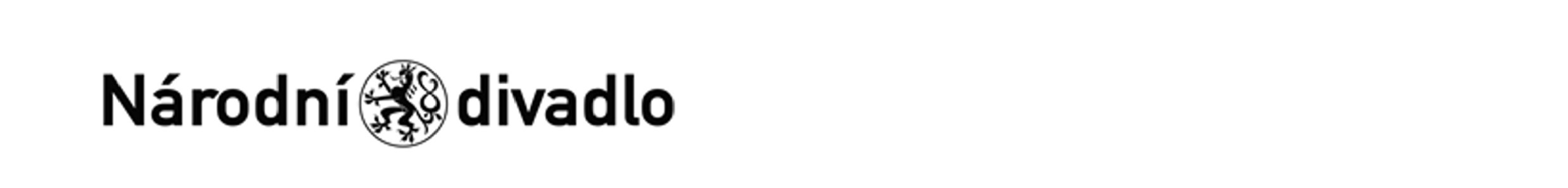 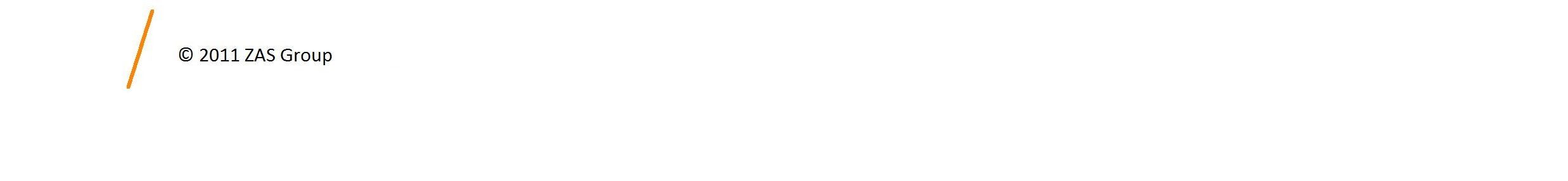 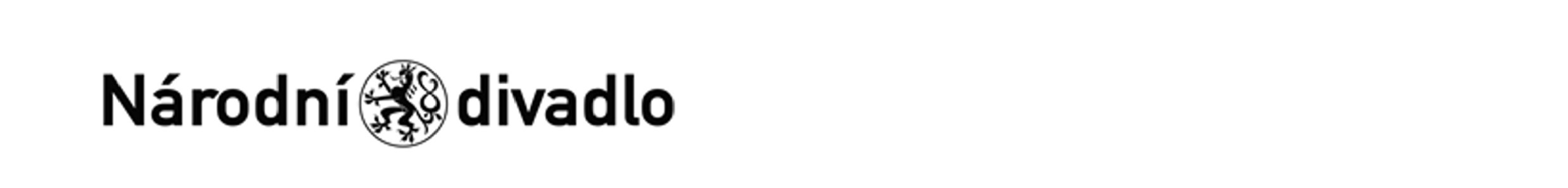 Další ujednání (např. termín dodání, místo plnění, atd.):Práce bude provedena v dílně dodavatele. Poznámka:Schváleno:Stane-li se dodavateli, že bude uveden v seznamu nespolehlivých plátců či uvede pro realizaci platby za plnění nespolehlivý účet dle zákona č.235/2004 Sb. o dani z přidané hodnoty, souhlasí dodavatel se zajištěním částky DPH přímo ve prospěch správce daně.Potvrzujeme přijetí výše uvedené objednávky s tím, že ji akceptujeme v plném rozsahu.(Zde potvrzenou objednávku zašlete zpět objednateli (faxem, e-mailem) nebo současně s předáním faktury. Dále Vás žádáme o uvádění čísla objednávky na faktuře.)V .........Praze................. dne .............27.6.2024...........akceptovánoNárodní divadloOstrovní 1112 30 Praha 1 (Tato adresa je současně adresou fakturační)SERVIS-CENTRUM CZ s.r.o.Strojírenská 229825001 Brandýs nad LabemIČ: 00023337	DIČ: CZ00023337IČ: 61683787	DIČ: CZ61683787Bank.spojení:	xxTel:Vystavil:20.06.2024Tollar PetrSchválil23.06.2024Dvořáková JanaSchválil26.06.2024Burian JanPříkazce operace:26.06.2024Pelouch VáclavSprávce rozpočtu:26.06.2024Růžičková Dagmar